Joignez les renseignements médicaux/allergies et les contacts en cas d’urgence pour les membres de l’équipe et du personnel d’entraîneurs.Numéros d’urgence :9-1-1 (si ce numéro est disponible dans la communauté)9-1-1 (si ce numéro est disponible dans la communauté)9-1-1 (si ce numéro est disponible dans la communauté)Renseignements sur l’entraîneur(e)Entraîneur(e)-chef : S. GoodCell. : (xxx) 987-6543Entraîneur(e) adjoint(e) : H. BrownCell. : (xxx) 456-7890Entraîneur(e) adjoint(e) : H. BrownCell. : (xxx) 456-7890Site à domicileTél. : (xxx) 123-4567Adresse : Kay Arena99, prom. WynwoodMoncton, N.-B.Intersection majeure voisine : Ch. Shediac et Prom. Kenmore Carte : 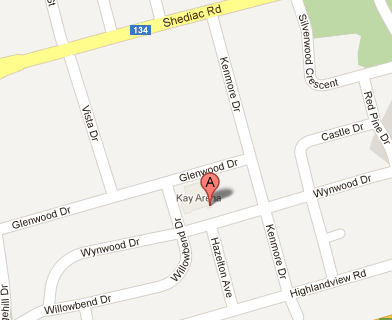 Carte : Hôpital le plus près :Tél. : (xxx) 555-5555Adresse : L’hôpital de Moncton135, avenue MacBeathMoncton, N.-B.Carte : 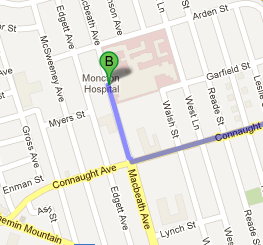 Carte : Responsable(s) de la gestion sur placeÉcartez tout risque additionnel à la personne blessée en protégeant les environs et la personne blessée contre les éléments.Désignez la personne responsable à tous ceux présentsProtégez-vous (portez des gants en cas de contact avec des fluides corporels comme du sang)Évaluez la respiration du / de la blessé(e) (vérifiez que les voies respiratoires sont libres, que la personne a un pouls, et qu’il n’y a pas de saignement majeur)Attendez l’arrivée des SMU avec la personne blessée et accompagnez-le/la jusqu’au transportRemplissez un formulaire de rapport d’accidentResponsable(s) de la gestion sur placeÉcartez tout risque additionnel à la personne blessée en protégeant les environs et la personne blessée contre les éléments.Désignez la personne responsable à tous ceux présentsProtégez-vous (portez des gants en cas de contact avec des fluides corporels comme du sang)Évaluez la respiration du / de la blessé(e) (vérifiez que les voies respiratoires sont libres, que la personne a un pouls, et qu’il n’y a pas de saignement majeur)Attendez l’arrivée des SMU avec la personne blessée et accompagnez-le/la jusqu’au transportRemplissez un formulaire de rapport d’accidentResponsable(s) de la gestion sur placeÉcartez tout risque additionnel à la personne blessée en protégeant les environs et la personne blessée contre les éléments.Désignez la personne responsable à tous ceux présentsProtégez-vous (portez des gants en cas de contact avec des fluides corporels comme du sang)Évaluez la respiration du / de la blessé(e) (vérifiez que les voies respiratoires sont libres, que la personne a un pouls, et qu’il n’y a pas de saignement majeur)Attendez l’arrivée des SMU avec la personne blessée et accompagnez-le/la jusqu’au transportRemplissez un formulaire de rapport d’accidentOption 1 : S. GoodOption 2 : R. GoodOption 3 : T. GreenResponsable(s) des appelsContactez l’aide d’urgenceFournissez tous les renseignements nécessaires (c.-à-d. emplacement du site, nature de la blessure, premiers soins offerts, s’il y a lieu)Dégagez toute circulation de l’entrée/voie d’accès avant l’arrivée de l’ambulanceAttendre l’arrivée de l’ambulance pour la diriger depuis l’entrée du site. Contactez la personne en cas d’urgence identifiée sur la fiche de la personne blessée.Responsable(s) des appelsContactez l’aide d’urgenceFournissez tous les renseignements nécessaires (c.-à-d. emplacement du site, nature de la blessure, premiers soins offerts, s’il y a lieu)Dégagez toute circulation de l’entrée/voie d’accès avant l’arrivée de l’ambulanceAttendre l’arrivée de l’ambulance pour la diriger depuis l’entrée du site. Contactez la personne en cas d’urgence identifiée sur la fiche de la personne blessée.Responsable(s) des appelsContactez l’aide d’urgenceFournissez tous les renseignements nécessaires (c.-à-d. emplacement du site, nature de la blessure, premiers soins offerts, s’il y a lieu)Dégagez toute circulation de l’entrée/voie d’accès avant l’arrivée de l’ambulanceAttendre l’arrivée de l’ambulance pour la diriger depuis l’entrée du site. Contactez la personne en cas d’urgence identifiée sur la fiche de la personne blessée.Option 1 : H. BrownOption 2 : V. SmithOption 3 : B. Whiting